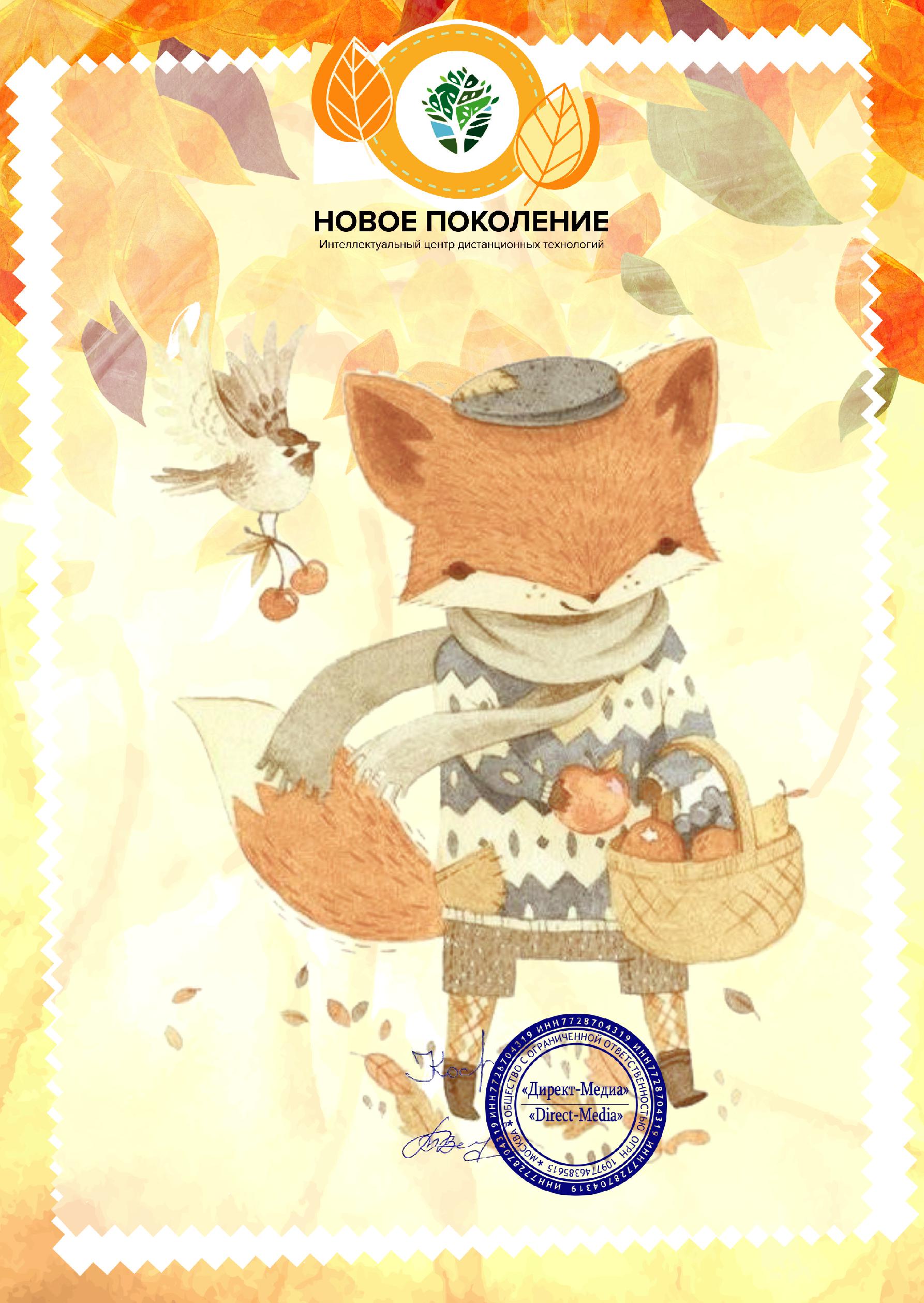 Дипломкураторанастоящим подтверждается, чтоШанина Наталья НиколаевнаВоспитательМБДОУ № 51Кемеровская область пгт Инскойподготовил(а) победителяМеждународного конкурса декоративно-прикладноготворчества "Бумажная аппликация"возрастная категория участников:дети с 4-5 летГенеральный директорК.Н.КостюкООО "Директ-Медиа"К.Н.КостюкПредседатель организационногоПредседатель организационногоТ.Б.Великжанинакомитета к.п.н, доцентТ.Б.Великжанинакомитета к.п.н, доцентг. Москва04.12.2018СМИ: ЭЛ № ФС 77-71621ДП-0 № 50980